TICKET DETAILS – PLEASE PRINT AND CIRCLE THE RELEVANT DETAILS OF YOUR TICKET*For Concession ST Application can you please make clear the reason for the application.  **Disabled Season Tickets can also apply for a carer season ticket. Could the Carer please fill in their own Season Ticket form but both be sent together. PAYMENT DETAILS      All Season Tickets will be dealt with on an individual basis. By signing this form you’re agreeing to the terms and conditions of an Aldershot Town FC Season Ticket.Please return to: Ticket Office, Aldershot Town Football Club, High Street, Aldershot, Hants, GU11 1TW or email admin@theshots.co.ukThe information contained in this form will be retained on a computer database under the conditions of the Data Protection Act 1984 and will be used solely to distribute information relating to Aldershot Town Football Club Ltd. MrMrsMissMsOtherRENEWINGNEWFORENAME________________SURNAME____________________ADDRESSINC POSTCODE______________________________________________________________________________________DATE OF BIRTH___________MOBILE PHONE____________________EMAIL______________________________________________AREASTANDROWSEATADULTCONCESSION*(65+/Disabled**)JUNIOR (17 & Under)SEATINGNorth East £160£128£56North West£160£128£56South Stand£160£128£56STANDINGEast Bank£160£128£56North West Terrace£160£128£56North Stand Central£160£128£56South Side Slab£160£128£56I enclose a cheque for £______ made payable to Aldershot Town Football ClubCash – payable only in person at the Ticket Office – please do not post cashBACS Transfer – Acc no. 21217284, Sort code 23-05-80 using ST & Surname as referenceSIGNATURE__________________________DATE___________Tick here to agree to receive exclusive offers and marketing from Aldershot Town Football Club.OFFICE USE ONLY       SEASON TICKET NUMBER ___________       AMOUNT RECEIVED ___________PAYMENT METHOD: CASH / CHEQUE / BACS TRANSFER                 DATE RECEIVED ___________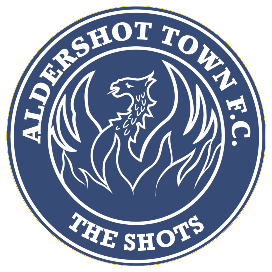 